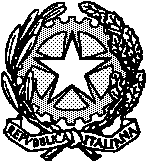 TRIBUNALE DI LOCRISEZIONE CIVILE Controversie di Lavoro e Previdenza SocialeIl Giudice, dott. Salvatore La ValleDISPONEche la trattazione dei procedimenti fissati per l’udienza in presenza del 14 gennaio 2022 avvenga mediante la suddivisione in fasce orarie, secondo il seguente ordine di chiamata:ore 9:30 – R.G.n. 1545/2017ore 9:45 – R.G.n. 2311/2017ore 10:00 – R.G.n. 2346/2017ore 10:15 - R.G.n. 451/2017ore 10:30 – R.G.n. 2902/2017ore 10:45 - R.G.n. 433/2018ore 11:00 – R.G.n. 2452/2019ore 11:15 – R.G.n. 1713/2020 ore 11:30 – R.G.n. 3581/2019ore 12:00 – R.G.n. 1095/2021ore 12:30 – R.G.n. 3561/2021 (a conferma di quanto disposto con decreto del 09/12/2021)Invita gli Avvocati al rispetto delle fasce orarie sopra indicate al fine di evitare assembramenti nell’aula di udienza e negli spazi limitrofi.Manda alla Cancelleria per le comunicazioni di competenza, disponendo che il presente provvedimento venga trasmesso secondo le forme stabilite. Locri, 05 gennaio 2022                                                                                        Il Giudice                                                                                Salvatore La Valle